BME 021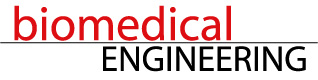 	GRADUATE COURSE CREDIT FORMRequest to have a graduate course from another department transfer to a BME credit.COURSES (please fill in the following information:Surname:Given Name:Student No.:Supervisor: DepartmentCourse NumberTitleDepartmentCourse NumberTitle